020.7.04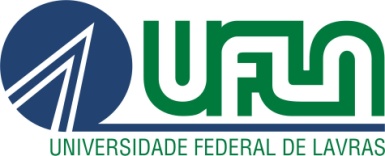 UNIVERSIDADE FEDERAL DE LAVRASPró-Reitoria de Gestão de PessoasREQUERIMENTO DE LICENÇA PARA CAPACITAÇÃOFundamentação: Lei nº 8.112, de 11/12/1990 (art.87); Decreto nº 9.991, de 28/8/2019 (art. 18, inciso I; e arts. 25 a 29), Instrução Normativa nº 21, de 1º/2/2021 (art. 27; e arts. 33 ao 38) e Portaria Conjunta ME-SEPNIV nº 6/2022;Anexar o requerimento de Licença para Capacitação - cadastrado no SOUGOV;Anexar justificativa para o pedido de Licença para Capacitação;Anexar documentação que comprova a justificativa;Anexar justificativa demonstrando que o curso pretendido inviabilizará o cumprimento das atividades desempenhadas pelo servidor (art. 31 da IN 21/2021)Anexar manifestação da chefia imediata sobre a relevância da ação de desenvolvimento para a Instituição;Anexar comprovante da necessidade de desenvolvimento indicada e aprovada no Plano de Desenvolvimento de Pessoas (PDP) vigente, mediante Cópia do trecho da previsão da necessidade do PDP do ano vigente, extraído do Portal SIPEC;Anexar Ato do Conselho Departamental que deliberou sobre a Licença para Capacitação (no caso de docente);Cadastrar o processo no SEI, incluindo este formulário e documentos anexos e encaminhar à PROGEPE.Não é necessário encaminhar a documentação impressa, pois o processo será tramitado exclusivamente em formato digital.REQUERIMENTO DE LICENÇA PARA CAPACITAÇÃOFundamentação: Lei nº 8.112, de 11/12/1990 (art.87); Decreto nº 9.991, de 28/8/2019 (art. 18, inciso I; e arts. 25 a 29), Instrução Normativa nº 21, de 1º/2/2021 (art. 27; e arts. 33 ao 38) e Portaria Conjunta ME-SEPNIV nº 6/2022;Anexar o requerimento de Licença para Capacitação - cadastrado no SOUGOV;Anexar justificativa para o pedido de Licença para Capacitação;Anexar documentação que comprova a justificativa;Anexar justificativa demonstrando que o curso pretendido inviabilizará o cumprimento das atividades desempenhadas pelo servidor (art. 31 da IN 21/2021)Anexar manifestação da chefia imediata sobre a relevância da ação de desenvolvimento para a Instituição;Anexar comprovante da necessidade de desenvolvimento indicada e aprovada no Plano de Desenvolvimento de Pessoas (PDP) vigente, mediante Cópia do trecho da previsão da necessidade do PDP do ano vigente, extraído do Portal SIPEC;Anexar Ato do Conselho Departamental que deliberou sobre a Licença para Capacitação (no caso de docente);Cadastrar o processo no SEI, incluindo este formulário e documentos anexos e encaminhar à PROGEPE.Não é necessário encaminhar a documentação impressa, pois o processo será tramitado exclusivamente em formato digital.REQUERIMENTO DE LICENÇA PARA CAPACITAÇÃOFundamentação: Lei nº 8.112, de 11/12/1990 (art.87); Decreto nº 9.991, de 28/8/2019 (art. 18, inciso I; e arts. 25 a 29), Instrução Normativa nº 21, de 1º/2/2021 (art. 27; e arts. 33 ao 38) e Portaria Conjunta ME-SEPNIV nº 6/2022;Anexar o requerimento de Licença para Capacitação - cadastrado no SOUGOV;Anexar justificativa para o pedido de Licença para Capacitação;Anexar documentação que comprova a justificativa;Anexar justificativa demonstrando que o curso pretendido inviabilizará o cumprimento das atividades desempenhadas pelo servidor (art. 31 da IN 21/2021)Anexar manifestação da chefia imediata sobre a relevância da ação de desenvolvimento para a Instituição;Anexar comprovante da necessidade de desenvolvimento indicada e aprovada no Plano de Desenvolvimento de Pessoas (PDP) vigente, mediante Cópia do trecho da previsão da necessidade do PDP do ano vigente, extraído do Portal SIPEC;Anexar Ato do Conselho Departamental que deliberou sobre a Licença para Capacitação (no caso de docente);Cadastrar o processo no SEI, incluindo este formulário e documentos anexos e encaminhar à PROGEPE.Não é necessário encaminhar a documentação impressa, pois o processo será tramitado exclusivamente em formato digital.DADOS DO REQUERENTEDADOS DO REQUERENTEDADOS DO REQUERENTENome:Nome:Matrícula:Cargo:                                                                            Cargo:                                                                            Cargo:                                                                            Lotação:                                                                         Lotação:                                                                         Lotação:                                                                         Telefone:                                                                              E-mail :Telefone:                                                                              E-mail :Telefone:                                                                              E-mail :Possui Função Gratificada (FG) ou Cargo de Direção (CD)?  ( ) Sim      ( ) NãoEm caso afirmativo, sendo aprovada a Licença para Capacitação, o servidor deverá solicitar junto à Reitoria a exoneração do cargo em comissão ou dispensa da função de confiança.Possui Função Gratificada (FG) ou Cargo de Direção (CD)?  ( ) Sim      ( ) NãoEm caso afirmativo, sendo aprovada a Licença para Capacitação, o servidor deverá solicitar junto à Reitoria a exoneração do cargo em comissão ou dispensa da função de confiança.Possui Função Gratificada (FG) ou Cargo de Direção (CD)?  ( ) Sim      ( ) NãoEm caso afirmativo, sendo aprovada a Licença para Capacitação, o servidor deverá solicitar junto à Reitoria a exoneração do cargo em comissão ou dispensa da função de confiança.DADOS DA LICENÇA PARA CAPACITAÇÃO:DADOS DA LICENÇA PARA CAPACITAÇÃO:DADOS DA LICENÇA PARA CAPACITAÇÃO:Nome do Curso:Nome do Curso:Nome do Curso:Área do Conhecimento:Área do Conhecimento:Área do Conhecimento:Instituição Promotora:Instituição Promotora:Instituição Promotora:Local (Município/UF):Local (Município/UF):Local (Município/UF):Carga horária semanal do curso:Carga horária semanal do curso:Carga horária semanal do curso:Período da licença: de ___/___/___ até ___/___/___Período da licença: de ___/___/___ até ___/___/___Período da licença: de ___/___/___ até ___/___/___Trecho do Plano de Desenvolvimento de Pessoal (PDP) da UFLA, disponível em https://progepe.ufla.br/index.php/plano-desenvolvimento-pessoas (ANEXAR também cópia do trecho onde está indicada)TERMO DE COMPROMISSO:TERMO DE COMPROMISSO:TERMO DE COMPROMISSO:Estou ciente de que todas as informações são de preenchimento obrigatório e de minha responsabilidade, da Chefia Imediata e do Diretor da Unidade Administrativa ou Pró-Reitor.A documentação comprobatória da Licença para Capacitação está de acordo com o declarado no formulário, sob pena de responsabilização dos assinantes.Nestes termos, peço deferimento.ASSINATURA DO REQUERENTEEstou ciente de que todas as informações são de preenchimento obrigatório e de minha responsabilidade, da Chefia Imediata e do Diretor da Unidade Administrativa ou Pró-Reitor.A documentação comprobatória da Licença para Capacitação está de acordo com o declarado no formulário, sob pena de responsabilização dos assinantes.Nestes termos, peço deferimento.ASSINATURA DO REQUERENTEEstou ciente de que todas as informações são de preenchimento obrigatório e de minha responsabilidade, da Chefia Imediata e do Diretor da Unidade Administrativa ou Pró-Reitor.A documentação comprobatória da Licença para Capacitação está de acordo com o declarado no formulário, sob pena de responsabilização dos assinantes.Nestes termos, peço deferimento.ASSINATURA DO REQUERENTEManifestação da chefia imediata:Manifestação da chefia imediata:Manifestação da chefia imediata:     Manifestação da chefia imediata do servidor, com sua concordância quanto à solicitação ASSINATURA DA CHEFIA IMEDIATA     Manifestação da chefia imediata do servidor, com sua concordância quanto à solicitação ASSINATURA DA CHEFIA IMEDIATA     Manifestação da chefia imediata do servidor, com sua concordância quanto à solicitação ASSINATURA DA CHEFIA IMEDIATAManifestação do Diretor da Unidade Acadêmica ou Pró-Reitor:Manifestação do Diretor da Unidade Acadêmica ou Pró-Reitor:Manifestação do Diretor da Unidade Acadêmica ou Pró-Reitor:     Manifestação do (a) Diretor (a) /Pró-Reitor (a) da unidade de lotação do (a) servidor (a), com sua concordância quanto à solicitação ASSINATURA DO DIRETOR DA UNIDADE ACADÊMICA ou PRÓ-REITOR     Manifestação do (a) Diretor (a) /Pró-Reitor (a) da unidade de lotação do (a) servidor (a), com sua concordância quanto à solicitação ASSINATURA DO DIRETOR DA UNIDADE ACADÊMICA ou PRÓ-REITOR     Manifestação do (a) Diretor (a) /Pró-Reitor (a) da unidade de lotação do (a) servidor (a), com sua concordância quanto à solicitação ASSINATURA DO DIRETOR DA UNIDADE ACADÊMICA ou PRÓ-REITOR